Велопрогулки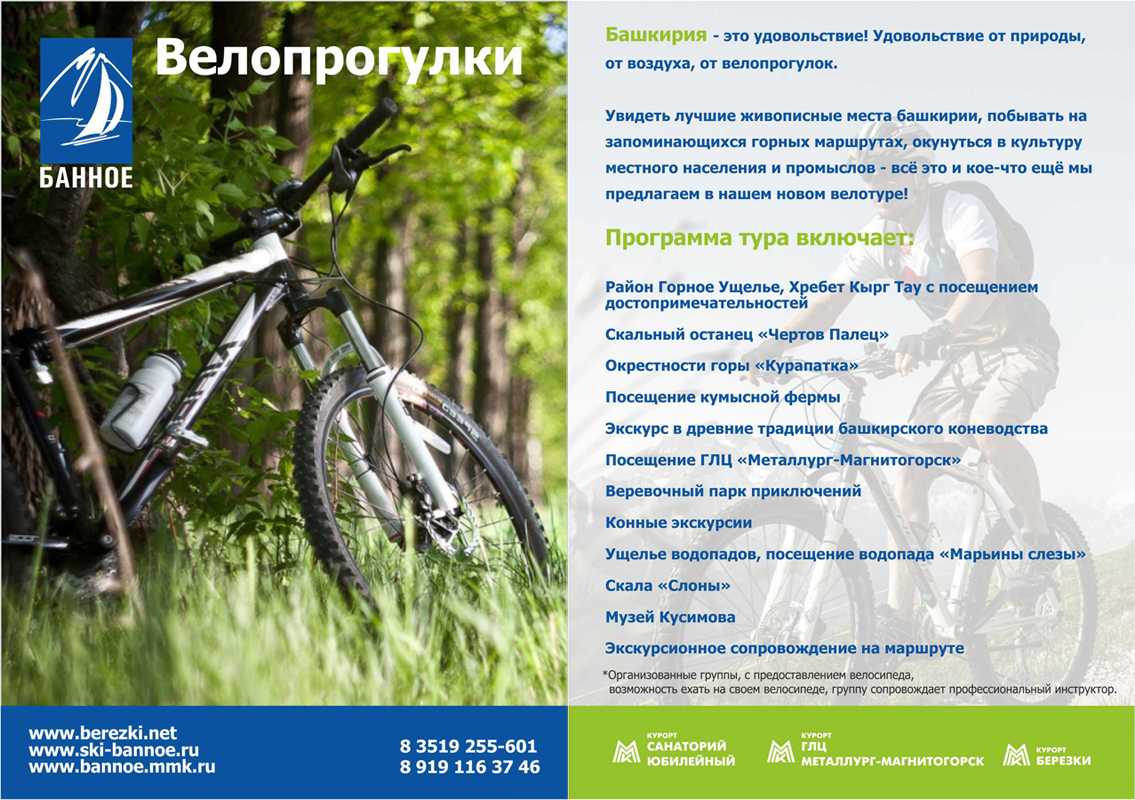 Билеты можно приобрести в кассах ГЛЦ, стартует с ГЛЦ. Для группы 2-7 чел.* при наличии собственного внедорожного велосипеда скидка 150 руб.Примечание:Для всех участников по желанию на любом из маршрутов предлагаются дополнительные услуги по отдельному прейскуранту.Экскурсии: пасека (с дегустацией продуктов пчеловодства), кумысная ферма (с дегустацией продукции коневодства), конно-спортивная база с верховой прогулкой на лошадях, прогулка на катере по акватории озера «Банное» с катанием на водных лыжах и других водных аттракционах, посещение Дома – музея генерала Кусимова Т.Т.БудниВыходные и праздникиВеломаршрут № 1 – 3,5 км.«Легкий», 1 час 45 минут.Взрослый450500Веломаршрут № 1 – 3,5 км.«Легкий», 1 час 45 минут.Детский300350Веломаршрут № 2 – 8,0 км.«Средний», 3 часа 30 минут.Взрослый700750Веломаршрут № 2 – 8,0 км.«Средний», 3 часа 30 минут.Детский600650Веломаршрут № 3 – 5,0 км.«Лёгкий», 2 часа 50 минут.Взрослый600650Веломаршрут № 3 – 5,0 км.«Лёгкий», 2 часа 50 минут.Детский500550Веломаршрут №4 – 20 км.«Круиз», 4 часа 30 минут (только на велосипедах организатора)Взрослый9501000Наименование услугиЕд. измеренияСтоимость, руб.Водные лыжикруг300Прогулка на катере5 минут650Катание на лошадяхоплачивается отдельно